AP US History (APUSH) Syllabus 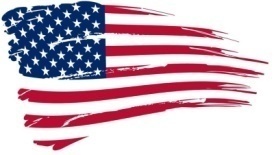 2013–2014International Business and Communication Studies at Olympic Community of SchoolsInstructor:  Ms. Ashley Alston Room: MC662Email:  ashleyc.alston@cms.k12.nc.us Phone:  704-726-5642Office Hours:  Tuesdays 2:30-3:30 or by appointmentCourse Overview: The AP US History course is designed to provide students with the analytic skills and factual knowledge necessary to deal critically with the problems and materials in US History. The program prepares students for intermediate and advanced college courses by making demands upon them equivalent to those made by full-year introductory college courses. Students should learn to assess historical materials—their relevance to a given interpretive problem, reliability, and importance—and to weigh the evidence and interpretations presented in historical scholarship. An AP US History course should thus develop the skills necessary to arrive at conclusions on the basis of an informed judgment and to present reasons and evidence clearly and persuasively in essay format.College CoursesIntroductory U .S .history courses vary considerably among individual colleges. Most institutions offer a survey course, with extensive chronological coverage and readings on a broad variety of topics in such special fields as economic history, cultural and intellectual history, and social history, in addition to political–constitutional and diplomatic history . Other colleges offer courses that concentrate on selected topics or chronological periods. However, both types of courses are concerned with teaching factual knowledge and critical analytic skills. Since there is no specific college course that an AP course in US History can duplicate in detailed content and coverage, the aim of an AP course should be to provide the student with a learning experience equivalent to that obtained in most college introductory United States history courses.According to the College Board the course will include:“study of political institutions, social and cultural developments, diplomacy [and]economic trends.”[the teaching of students] “to analyze evidence and interpretations presented inhistorical scholarship.”“extensive instruction in analysis and interpretation of a wide variety of primarysources, such as documentary material, maps, statistical tables, works of art andpictorial and graphic materials.”“frequent practice in writing analytical and interpretive essays such as document basedquestions (DBQ) and thematic essays.”COURSE OBJECTIVES:This course examines the evolution of the American republic from the initial European incursions into North America to the present. The course is divided into periods of time and focuses on the themes in the AP Course Description, including national identity, economic transformation, and U.S. actions on the world stage. Moreover, the AP curriculum demands higher-order thinking skills within a rigorous academic context. Thus, students are frequently required to analyze, synthesize, and evaluate primary and secondary historical sources, in addition to comprehending, memorizing, and applying facts. Our investigation of the nature of American democracy includes methods, evidence, and scholarship from the areas of social, political, economic, cultural, and diplomatic history.Themes in AP U.S. HistoryAmerican DiversityThe diversity of the American people and the relationships among different groups. The roles of race, class, ethnicity, and gender in the history of the United States. American IdentityViews of the American national character and ideas about American exceptionalism. Recognizing regional differences within the context of what it means to be an American.CultureDiverse individual and collective expressions through literature, art, philosophy, music, theater, and film throughout US history. Popular culture and the dimensions of cultural conflict within American society.Demographic ChangesChanges in birth, marriage, and death rates; life expectancy and family patterns; population size and density. The economic, social, and political effects of immigration, internal migration, and migration networks.Economic TransformationsChanges in trade, commerce, and technology across time. The effects of capitalist development, labor and unions, and consumerism.EnvironmentIdeas about the consumption and conservation of natural resources. The impact of population growth, industrialization, pollution, and urban and suburban expansion.GlobalizationEngagement with the rest of the world from the fifteenth century to the present: colonialism, mercantilism, global hegemony, development of markets, imperialism, and cultural exchange.Politics and CitizenshipColonial and revolutionary legacies, American political traditions, growth of democracy, and the development of the modern state. Defining citizenship; struggles for civil rights.ReformDiverse movements focusing on a broad range of issues, including anti-slavery, education, labor, temperance, women’s rights, civil rights, gay rights, war, public health, and government .ReligionThe variety of religious beliefs and practices in America from prehistory to the twenty-first century; influence of religion on politics, economics, and society.*Study groups are highly recommended. List the names and contact information for your study buddies below:_________________________________________________________________________________________________________________________________________________________________________________________________________________________________________________________________________________*Note (information borrowed from AP Central and from AP Workshops and trainings)The AP ExamThe National Examination (May 14, 2014) format: 3 hours, 5 minutes in length:Fifty-five minutes of multiple-choice questions (80 total questions)A 15-minute reading period A 45-minute DBQ Two 35-minute essays chosen from four optionsThe majority of the questions are on the 19th and 20th centuries. The exam is broken down as follows:50% Multiple choice questions	Pre-Columbian to 1789			20%	1790 to 1914				45%	1915 to Present				35%50% Essays	Document Based Question			50%	Free Response Question #1		25%	Free Response Question #2		25%Assessments in class will parallel the tasks required for the AP test. Recommendations for Success in AP U.S. History•There is no substitute for reading! Reading is assigned for virtually every class session. Students will have a reading quiz over each chapter, but will be able to use their hand written notes. Do the reading faithfully. This process prepares students for the demands of college courses and in all fields. Plan to read the entire book before Spring Break!•Organizing a study group, attending review sessions/ tutorials, and individual study are encouraged.•Parents can help: by encouraging their student to talk about what he or she is learning. The more a student discusses the material, the better! Encourage your student to raise questions and discuss in class.•Do not miss class. Try to schedule out of school appointments (dentist, doctor, going to get your driver’s license) so that you do not miss AP Classes.•Stay organized. Keep everything in your notebook. Use a daily planner to stay on top of assignments. Don’t leave work until the night before it is due. Text Book and Supplementary SourcesKennedy, David M., Lizabeth Cohen, and Thomas Bailey. The American Pageant. 13th ed. Boston, Mass.: Houghton Mifflin Co.Faragher, John M., Marry Jo Buhle, Daniel Czitrom, and Susan H. Armitage. Out of Many. 3rd ed. Upper Saddle River, N.J.:, Prentice Hall, 2003Johnson, Michael P. Reading the American Past, Selected Historical Documents,Volume 1 and 2. 2nd ed. Bedford/St. Martins.Howard Zinn. A People’s History of the United States (New York: Harper Perennial, 2005)Maddox, Robert J. Annual Editions, American History, Volume 1 and 2. 17th ed. Penn State. University of PennsylvaniaMarcus, Robert, D, David Bruner and Anthony Marcus. America Firsthand, Volume1 and 2. 7th ed. Bedforth/St. Martins.Newman, John J. and John M. Schmalbach. United States History, Preparing for Advanced Placement Examination. 2nd ed. New York, N.Y.: Amsco School Publications, Inc.We will also be using documents and other primary data help develop the skills necessary to analyze point of view, context and bias, and to interpret information. Therefore, students are also expected to complete a series of supplemental readings throughout the course.Additional Exam InformationThe fee for each AP Exam is $89. The school normally retains $8 of that fee as a rebate to help with administrative costs.Fee ReductionThe College Board provides a fee reduction for each exam taken by eligible students with financial need. For each eligible student, schools should forgo their $8 rebate.http://professionals.collegeboard.com/testing/waivers/guidelines/aphttp://professionals.collegeboard.com/testing/ap/coordinate/fee-assistance***Note: I recently received an email from Kathleen Koch in regards to AP testing this year which stated the following information:The CMS Board of Education has approved the reinstatement of funds from the North Carolina General Assembly to pay for AP and IB exams for students enrolled in AP and IB courses this school year. Since CMS will pay for enrolled students to take AP and IB exams, regulations have been approved by the superintendent to require students in AP and IB courses to take the corresponding AP or IB exam. In AP and IB courses, the final grade for students who take the AP or IB exams will be based on the following formula:  Semester 1 (50.00%) + Semester 2 (50.00%) = final grade.  (Regulations IKA-R, Grading/Assessment Systems and IKAA-R, Tests & Examinations).Students in AP courses who do not take the corresponding AP exams during the scheduled administration, must take the exam during a late testing administration.  Reasons for which late testing (using an alternate form of the exam) will be allowed are the following:Conflict with International Baccalaureate (IB) exam,Conflict with state-, or nationally-mandated tests,Disabilities accommodation issue,Emergency: serious injury, illness, or family tragedy,Religious holiday/observance,Three or more AP Exams on same date, orTwo or more AP Exams on same date and time.No fees will be assessed for late testing under the above circumstances***I will double check this information and share with you the final verdict on our AP Parent night in the coming weeks.****Note (information borrowed from AP Central and from AP Workshops and trainings)Grading:Tests/ Projects:		60%Quizzes/ note cards:	25%Daily Assignments:  	15%Total			100%Grading Scale:A (100-93)		B (92-85)		C (84-77)		D (76-70) 		F (69-below)Required Materials:Black Pens/Pencils				Art suppliesThree Ring BinderIndex Cards (Several packs!!!)Composition NotebookHouse Rules:   Be a PROfessionalBe Present:Come to class ON TIME. If the bell rings and you are not in class you are late. NO excuses. You must have a pass to enter class after that point.When entering the class, you should both pick up your warm up from the table next to the main door and begin working on it immediately, or, if no warm up paper is provided you should immediately look at the board to see what your warm up response question is for that day. You should NEVER come into class and wander around, or talk and fail to complete your assignment. Once you sit in your seat, if any homework was assignment the day before, please take it out and have it on the left hand corner of your desk.****Warm ups and Homework will be checked every day within the first 5-7 minutes of class. If its not done when I come to your desk you will receive a “0”.No cell phones or electronic devices.Pay attention and participate in class. We will talk and discuss things on a regular basis and you are encouraged and required to participate. Your voice and opinion matter and will help the class go much smoother and be more productive No Sleeping!Be Respectful:Do NOT go behind MY desk or touch anything on my desk without my permission!Do not get out of your seat without permission to do so, for ANY reason.Do not use profanity or have a bad attitude towards myself, your classmates, or topics covered in class. Do not talk out of turn. When I say no talking, please do not talk. We will have time every day to talk and visit with friends, but my time is my time to teacher you. Don’t talk when I’m talking or when classmates are talking/ presenting/ or sharing. No exceptions! Be Open Minded:Realize that sometimes topics will be covered that may warrant different opinions from your classmates, or that may be sensitive at times. Be respectful and open to things outside of your comfort zone. “Everything you will ever want in life is 2 inches outside of your comfort zone.” Behavioral Consequences:Nonverbal/Verbal WarningStudent Conference/Parent ContactParent ContactReferral*I hold the power to skip any of these levels if the infraction warrants a more significant action. Make-up Work:There is no makeup work or late work accepted. I will only accept late work if you have a note to excuse your absence, in which case you have 5 school days to turn the in assignment. This is an AP course in the business school and we will treat this class in such a manner. Special Assignment notes: Students will be required to complete note cards for all vocabulary terms from each chapter to be turned in prior to each unit test. Students will work in groups consistently throughout the year and prepare segmented “time period” summary projects to be displayed on our classroom timeline. Each group will be responsible for presenting key people or ideas and the major changes that occurred during their time period of American History to display within the classroom, and also posts their connections from this time frame to real world situations and issues on the class blog site. Parents will be informed in depth of the blog and more specific class procedures regarding assignments during the AP Parent night. Course OutlineUnit 1- Exploration and Colonial SocietyRequired Reading Assignments:American Pageant- Chapters 1-5Out of Many- Chapters 2-5Amsco Review Book- Chapter 1-3Primary Source Documents and Assignments:Article- Columbus the Indians and Human ProgressInternet Activity- When Three Worlds Collide- www.dlt.ncssm.edu/lmtmAnnual Edition Article 6- Bearing the Burden of Puritan Wives (Martha Saxton)Out of Many Document Set – Chapter 4, 1-2Analyze Illustrations- MindSparks Binder- Lesson 1-3Annual Editions Article 8- The Right to Marry a Loving (Peter Wallenstein)The Center for Learning, lesson 6- The Colonies by 1763, A New SocietyVideo clip- The CrucibleVideo clip- RootsAssessments:Quizzes on reading assignmentsMultiple Choice QuestionsDBQ Essay- Compare and Contrast the Chesapeake and New England Colonies.Unit 2- Road to Revolution and Revolutionary WarRequired Reading Assignments:American Pageant – Chapters 6-8Out of Many- Chapters 6-7Amsco Review- 4-5Primary Source Documents and Assignments:Analyze political cartoon- Page 112 of American PageantOut of Many Documents- Chapter 6, 1-2A People’s History- Tyranny is TyrannyHistory Alive Lesson 3.3 Colonial UnrestAmerica Firsthand - A Boston Shoemaker Recalls the Arrogance of the Boston Tea PartyThe Center for Learning, lesson 8- The Declaration of IndependenceCommon Sense- Thomas PaineAmerica Firsthand- Letters of Abigail and John AdamsInterpret- Treaty of Alliance with France, 1778 (future implications)Assessments:Quizzes on reading assignmentsMultiple Choice QuestionsFRQ- To what extent were the causes of the American Revolution economic in nature?DBQ- To what extent had the colonists developed a sense of their identity and unity bythe eve of the Revolution.Unit 3- The Federalist Era and the Virginia DynastyRequired Reading Assignments:American Pageant- Chapters 9-12Out of Many- Chapters 8-9Amsco-Chapters 6-7Primary Source Documents and Assignments:The Center for Learning, lesson 10- The Articles of ConfederationAnalyze the Federalists Papers (Federalist #10)/Anti-Federalists PapersHistory Alive Lesson 2.2- Resolve issues facing delegates at the Constitutional ConventionComparison Chart- Hamilton and Jefferson (View of Powers of the Central Government)http://www.crf-usa.org/terror/alien_sedition_acts.htmAnalyze illustrations on the election of 1800- MindSparks binder page 16 (Teacher’s Booklet)Analyze Madison’s War Message- Identify arguments for War with BritainAssessments:Quizzes on reading assignmentsMultiple Choice QuestionsFRQ- Analyze the contribution of TWO of the following in helping establish astable government after the adoption of the Constitution.Unit 4: Sectionalism and the National EconomyRequired Reading Assignments:American Pageant- second half of Chapter 12Out of Many-Chapters 11-12Amsco- Chapters 8-9Primary Source Documents and Assignments:Complete a chart on transportation improvements/inventions and evaluate their effects onsocietyInterpret the rulings of the John Marshall and the expansion of the federal government powersOut of Many, Document Set- Chapter 9Students will map and identify changes in boundaries and territories of the United States (1783-1819)Read excerpts from The Lowell OfferingAssessment:Quizzes on reading assignmentsQuarter 1 Multiple Choice Exam (Units 1-4)DBQ- Historians have traditionally labeled the period after the War of 1812 the “Era of GoodFeelings.” Evaluate the accuracy of this label, considering the emergence of Nationalismand Sectionalism.Unit 5- Jacksonian Democracy & Politics of ReformRequired Reading Assignments:American Pageant- Chapters 13-15Out of Many- Chapters 10-13Amsco- Chapters 10-11Primary Source Documents and Assignments:Compare and Contrast the “Evolution of Democracy from Jefferson to Jackson”Debate the following assertion: The period of 1824-1840 can be described as “The Reign ofKing Andrew.America Firsthand- Cherokee Debate RemovalThe Center for Learning, lesson 15- Coming Together-Nationalism AscendantAmerica Firsthand- Sarah Grimke, Equality of the SexesCompare the Declaration of Sentiments with the Declaration of IndependenceAmerica Firsthand- Life as Female Slave (Harriet Jacobs)Create a portfolio with the famous artist of the period (Cole, Durand, Moran, Beirstadt etc,)Create a chart comparing and contrasting the First and Second Great AwakeningOut of Many Document Set- Chapter 13Video Clip- The Age of Andrew JacksonAssessments:Quizzes on reading assignmentsMultiple Choice QuestionsFRQ- The Jacksonian Period (1824-48) has been celebrated as the era of the common man.To what extent did the period live up to its characterization? Consider TWO of thefollowing in your example.Economic developmentPoliticsReformUnit 6- Manifest Destiny and the Coming CrisisRequired Reading Assignments:American Pageant- Chapters 16-20Out of Many- Chapter 14-15Amsco- Chapters 12-13Primary Source Documents and Assignments:The Center for Learning, lesson 20- The Mexican War, Was It in the National Interest?Analyze the Treaty of Guadalupe Hidalgo and future implicationsCompare and Contrast the Missouri Compromise with the Compromise of 1850The Center for Learning, lesson 22- Compromise and Conflict-The Road to WarChart the differences of third parties that were created during the Antebellum PeriodExplain the relationship between the Free Soil Party and the Republican PartyAnalyze the Supreme Court Case- Dred Scott v SanfordInterpret Lincoln’s speech “A House Divided against itself cannot stand”Identify and analyze the long term sectional issues that led to the Civil WarBiography of America Series- The Coming of the Civil WarVideo Clip- Uncle Tom’s CabinAssessments:Quizzes on reading assignmentsMultiple Choice QuestionsDBQ- In the early 19th century, Americans sought to resolve their political disputes throughcompromise, yet by 1860 this no longer seemed possible. Analyze the reason for thiscause.FRQ- To what extent did the debate about the Mexican War and its aftermath reflectsectional interest of New Englanders, westerners and southerners in the period from1845-1855.Unit 7- Civil War and ReconstructionRequired Reading Assignments:American Pageant- Chapter 21-23, first half of chapter 24Out of Many-Chapters 16-17Amsco- Chapters 14-15Primary Source Documents and Assignments:Compare the advantages of the North and the South on the eve of the Civil WarDebate - The South never had a chance to win the Civil WarCreate a chronological battle chart and evaluate the significance of the each of the majorbattlesInterpret Lincoln’s Gettysburg AddressAnnual Edition Article 34- Between Honor and Glory (Jay Winik)Out of Many Document Set- Chapter 17Analyze the Reconstruction Plans of Lincoln, Johnson and the Radical RepublicansThe Center for Learning, lesson 24- Reconstruction-Two ViewsRead and interpret the Force Act of Ku Klux Klan Act of 1871Biography of America Series: ReconstructionAssessments:Quizzes on reading assignmentsMultiple Choice QuestionsDBQ- In what ways and to what extent did constitutional and social developmentsbetween 1860-1877 amount to a revolution?Unit 8- Industrial AmericaRequired Reading Assignments:American Pageant- second half of chapter 24, Chapters 25-26Out of Many- Chapter 19Amsco- Chapters16-19Primary Source Documents and Assignments:Create a chart of inventors, their inventions and the significance of eachThe Center for Learning, lesson 28- The Philosophy and the IndustrialistsAnalyze the political cartoon, The Two Philanthropists on page 554 in Out of ManyCreate a timeline to examine the movement from laissez-faire to government regulationAcres of Diamond- Russell ConwellCompare and Contrast the Knights of Labor and the American Federation of laborRole -play negotiations between labor and managementIllustration- The Great Pullman Strike 1894 (Peters)Create a T-chart comparing and contrasting the North and the New South in the followingareas:IndustryLaborSocial IssuesParticipate in a jigsaw activity examining the cultural topics in the Gilded Age (writer, artists, architects, etc.)Assessments:Quizzes from reading assignmentSemester Exam (Units 1-8) Multiple Choice ExamFRQ- Analyze the impact of any TWO of the following on the American industrial workerbetween 1870-1900.Government actionsImmigrationLabor unionsTechnological changesDBQ- How success was the organized labor in improving the position of workers in theperiod of 1875-1900? Analyze the factors that contributed to the level of successachieved.Unit 9- The Tran-Mississippi West & Populist MovementRequired Reading Assignments:American Pageant- Chapter 27-28Out of Many- Chapters 18, first half of 20Amsco- Chapter 16Primary Source Documents and Assignments:Debate- The Railroads hindered the success of farmers in the American WestAnalyze the Push/Pull Factors of people migrating to the WestExamine and an the role of the federal government in dealing with the NativeAmericanshttp://digital.library.okstate.edu./kappler/Vol12/treaties/nor1012.htmCompare and Contrast the Dawes Act with the Homestead ActThe Farmer’s Game (Investing in land and crops)Create a timeline illustrating the major events of the Populists MovementExamine the two Supreme Court Cases and their impact on the farmer’s movementCompare the Populist Party to other third parties in the United StatesVideo clip- I Will Fight No More Forever (Chief Joseph)Biography of America- The WestAssessments:Quizzes on reading assignmentsMultiple Choice QuestionsFRQ- Analyze the reasons for the emergence of the Populists Movement in the late19th century.FRQ- From whom and to what extent was the American West a land of opportunityfrom 1865-1890.Unit 10- Urban America and the Progressive EraRequired Reading Assignments:American Pageant- Chapters 31-32Out of Many- Chapter 21Amsco- Chapter 21Primary Source Documents and Assignments:Create a Venn diagram comparing and contrasting Washington and DuboisExamine the views of the Progressives –Teacher Resource Out of ManyA People’s History- Robber Barons and Rebels- Socratic SeminarExplain the increase role of citizen participation in politics during this movementBiography of America: The New CityAmerica Firsthand- Honest and Dishonest Graph (George Washington Plunkett)Jacob Riis, How the Other Half Lives- http://www/cis.yale.edu/amstud/inforev/riis/riis2.gifThe Center for Learning, lesson 38- Reform and ProgressivesThe Center for Learning, lesson 39- Excerpts from the Jungle (Upton Sinclair)Annual Editions Vol. 2, - Lady Muckraker (Paula Trekel)Assessments:Quizzes on reading assignmentsMultiple Choice QuestionsFRQ- Identify and analyze the factors that changed the American city in thesecond half of the nineteenth century.FRQ- How successful were the progressive reformers during the period of1890-1915, With respect to TWO of the following?Industrial ConditionsUrban LifePoliticsUnit 11- Imperialism and World War IRequired Reading Assignments:American Pageant- Chapters 29-30, second half of Chapter 31, 34-35Out of Many- Chapter 20, 22, 23Amsco- Chapters 20, 22Primary Source Documents and Assignments:Argumentative Essay- Supporting or denouncing United States imperialismExamine United States Involvement in the Spanish American WarAnalyze political cartoons illustrating the effects of the Spanish American WarA People’s History- The Empire and the PeopleDe Lome Letter, 1898Examine the Teller and Platt AmendmentsComplete a chart on American territorial acquisition in the late 19th/20th centuriesOut of Many Document Set- Chapter 22.Interpret the Roosevelt’s Corollary to the Monroe Doctrine 1905Compare and contrast the foreign policies of Roosevelt, Taft and WilsonIdentify the causes of World War I, and explain why the US entered World War IZimmerman Telegram 1917History Alive – Identify types of propaganda and the effect it had on American societyAnalyze Wilson’s 14 points and the Treaty of VersaillesThe Center for Learning, Vol. 2, lesson 6- Isolation Fact or Revisionist Battleground?The Center for Learning, Vol. 2 lesson 8- Foreign Policy in the 1920sVideo- The Century Vol. 1, World War IAssessments:Quizzes on reading assignmentsMultiple Choice QuestionsFRQ- To what extent did the US achieve the objectives that led it to enter the FirstWorld War?Unit 12- From Boom to BustRequired Reading Assignments:American Pageant- Chapters 34-36Out of Many –Chapters 23-34Amsco- Chapters 23-24Primary Source Documents and Assignments:Out of Many Document Set- Chapter 24Analyze the impact of the Great Depression on American CitizensVideo Clip- The Grapes of WrathCompare and Contrast the culture and technology of the 1920s with todayAnnual Editions, Vol. 2, 18- Marcus Garvey and the Rise of Black Nationalism (WatsonCreate a museum display of the Harlem RenaissanceAnalyze the cause and effects of racism directed towards minority groups during the 1920s-30sIdentify the purpose of the New Legislation and impact on societyCompare and Contrast Hoover’s economic policies with Roosevelt’sAnnual Edition Vol. 2, 19- Brother Can You Spare a DimeVideo-The Century, 1929-1936Interpret Franklin Roosevelt’s Radio Address on the Second New DealAssessments:Quizzes on reading assignmentsMultiple Choice QuestionsDBQ- Analyze the responses of Franklin D. Roosevelt administration to the problem of The Great Depression. How effective were these responses? How did they change the role of the government?Unit 13- World War II and the Origins of the Cold WarRequired Reading Assignments:American Pageant- Chapters 37, 38Out of Many- Chapters 25-26Amsco- Chapter 25Primary Source Documents and Assignments:Map out spheres of war including major battle sitesExamine the Executive Order # 9066Out of Many Documents- Chapter 26Socratic Seminar – Korematsu v United StatesChart the Economic changes in America from the late 1930s-1940sComplete the Chart on the major WWII conferences including major decision on eachAmerican Heritage- “The Biggest Decision: Why We Had to Drop the Atomic BombLetters from Ethel and Julius RosenbergAmerica Firsthand- Blacklist: Post World War II “ The Red Scare” (Ring Lardner, Jr).Complete a timeline on major post-war international events during the Cold WarAssessments:Quizzes on reading assignmentsMultiple Choice QuestionsFRQ- Evaluate the relative success of American Isolationism pre-1945 to the interventionism of post- WWII America.Unit 14- Conformity and the New-left individualismRequired reading assignments:American Pageant- Chapter 39-41Out of Many- Chapter 27-29Amsco- Chapter 27Primary Source Documents and Assignments:Create a newscast report on the baby boom, rock n roll, suburbia etc.Compare and Contrast Kennedy and Eisenhower Domestic and Foreign PolicyOut of Many Document Set- Chapter 28Create a timeline of the major events of the Civil Rights MovementExamine the court case Brown v Board of Education- compare it to Plessy v FergusonAnalyze The Feminine Mystique (Bettie Friedan)Explain the Civil Rights Act 1964 and Voting Rights Act 1965Eyes on the Prize- The Case of Emmett Till/Sit InsDebate- Was the Vietnam conflict America’s first lossA People History- The Impossible Victory: Vietnam WarRachel Carson- Silent SpringCompare Kennedy’s New Frontier with Johnson’s Great SocietyIdentify the policies associated with New Federalism under the Nixon’s AdministrationAssessments:Quizzes on reading assignmentsMultiple Choice QuestionsFRQ- Between the 1960s and 1975, there was great progress in the struggle forpolitical and social equality. Assess the validity of this statement with respect toTWO of the following groups during that period.African AmericansAsian AmericansLatino AmericansNative AmericansWomenUnit 15- Conservatism and the New MillenniumRequired Reading Assignments:American Pageant- Chapters 42-43Out of Many- Chapters 30-31Amsco- Chapter 30Primary Source Documents and Assignments:Out of Many Document Set- Chapter 31Create opposing graph, representing prices and wages during the period of stagflationTrace the roots of social and political organization (N.O.W., Rainbow Coalition, etc.)Create a newspaper with heading from the late 70s foreign policy blundersAmerica History- “How the East Was Won”PBS- Ronald Reagan- The American ExperienceA People’s History- Carter-Reagan-Bush- A Bipartisan ConsensusVideo- The Century: A New WorldAmerica Firsthand- September 11 and its Aftermath (Morales and Amundson)Assessments:Quizzes on reading assignmentsMultiple Choice QuestionsFRQ- Evaluate the success and failures of Jimmy Carter’s foreign policies.Review for the AP Exam- April/MayAP Exam- May*Note (information borrowed from AP Central and from AP Workshops and trainings)*Student ContractHonor CodeMy signature below is acknowledgement that I understand the Honor Code as explained by instructor.  I acknowledge that violation of this Honor Code could result in serious punitive action that could be documented in my permanent academic file.  I also understand that academic integrity is an integral part of learning and the process of obtaining an education.  Cheating in any fashion seriously violates the principles of a positive and ethical learning environment.By signing below, you acknowledge that you understand the honor code for this course.Student Signature:___________________________________________________________               Date:____________________________ExpectationsI understand that AP US History is a college level course that will require dedication, active participation, and completion of assignments in a timely manner.  I understand that there will be daily reading and extensive assignments. It is my responsible to ensure that I understand the expectations of the class and take the appropriate steps to ensure I have everything I need to be successful.   I understand that late work is not accepted in this class without a valid reason.  I will have a positive attitude and be respectful in class.  I have completely read through the syllabus and understand what is required to be successful in this class.By signing below, you acknowledge that you understand the expectations in the course.Student Signature:______________________________________________________________          Date:_______________________________Parent Signature: _______________________________________________________________	  Date: _______________________________Parent (Best) Email: _______________________________________________________________________________________________________Parent (Best) contact number: (              ) ________________-_________________